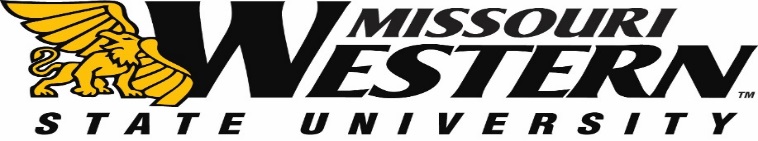 MISSOURI WESTERN STATE UNIVERSITYREQUEST FOR PROPOSAL # 17-002FORGEO-FENCING Submission Deadline:  April 13, 2016, 2:00 p.m. CDTQuestions and/or requests for clarification of this RFP should be submitted via email to the Purchasing Manager, Kelly Sloan at purchase@missouriwestern.edu. All questions and/or clarifications can be sent at any time regarding this RFP to the Purchasing Department until the end of business on Friday, April 8, 2016.  Questions received after this date may not be answered.  Please reference the RFP# on all correspondence.   Answers to the submitted questions will be e-mailed to each vendor as an addendum to this solicitation.  It is the responsibility of all interested parties to read this information and return it as part of the RFP confirming receipt.TABLE OF CONTENTSintroduction	3Introduction	3School overview	3pilot description	3bidder instructions	5Bidder instructions	5Submission materials	6proposal 	6Proposal inclusions	6proposal term	7timeline	7optional services	7Evaluation & selection	7evaluation factors	7minimum qualifications	8references	8on campus interview	8pricing page	9INTRODUCTIONIntroductionMissouri Western State University (MWSU), a public higher education institution, is seeking proposals from a technology partner(s) to pilot geo-fencing as a mechanism to market the university and its programs.  It is anticipated that if the proposed three-part pilot produces positive results, additional geo-fence based marketing will be contracted.School OverviewDetailed information regarding Missouri Western State University may be found at http://www.missouriwestern.edu/about/PILOT DescriptionThe pilot will have three parts, marketing degrees offered by MWSU in the Kansas City Northland:  (1) a Masters in Information Management (MIM) degree, (2) a Bachelor of Science in Business Administration (BSBA) degree, and (3) a 2+2 completion baccalaureate degree in Elementary Education (BSEd).1.  The MIM degree is targeted at professionals working at companies that use SAP as their enterprise resource planning software.  Below is a list of major KC companies that use SAP.  The goal would be to put a geo-fence around these companies and target ads to those coming into these buildings who appear to meet specific demographics (e.g., age 22 to 35, possess degree, income of $30,000+, careers in IT, accounting and human resources).Sample keywords for MIM geo-fencing include2 & 3.  The BSBA and BSEd are targeted at students attending the Maple Woods campus of Metropolitan Community College, and whose classes are in the Computing and Business Building or in the Math Science Building.  Demographics - age 17 to 35.  Sample keywords for the BSBA includeBIDDER INSTRUCTIONSBidder InstructionsProposals may not be accepted if the RFP number is not on the outside of the envelope. Proposal must be prepared in accordance with Submission Material (Described top of next page).  Those proposals, which are not in compliance, may be deemed non-responsive. The last day for questions regarding this RFP is 2:00 p.m. CST, Friday, April 8, 2016.  These should be submitted to purchase@misssouriwestern.edu.RFP should be submitted no later than Wednesday, April 13, 2016, 2:00 p.m. CST to:PurchasingMissouri Western State UniversityPopplewell Hall 2214525 Downs DriveSaint Joseph, Missouri  64507Submission MaterialsELECTRONIC AND/OR FAXED COPIES WILL NOT BE ACCEPTED. Responses must be signed and sealed in mailing envelopes with the Respondent’s name and address clearly written on the outside.  The Invitation for Bid Number (RFP17-002) shall also be clearly marked on the outside of the envelope or package.  The following items should be mailed to MWSU by April 13, 2016 by 2:00pm.Invitation to Bid Page: Complete the required vendor contact information for RFP17-002.Introduction:  Briefly introduce your company, indicating whether the company is local, regional, national or international.  Provide a profile of the company including, but not limited to, the approximate number of professional staff employed.  Indicate the name of the person(s) who will be authorized to make representation for and to bind the company, their titles, addresses and phone numbers.References (3) specifications found on page 8.Pricing: Include the pricing page to provide a brief overview of your proposal pricing.  Specifications found on page 9.Addendum: Include any addendums for verification of receipt.Include one (1) original plus four (4) copies of all proposal submission materials for a total of five (5) hard copy documents.ProposalProposal inclusionsKey items for vendors to respond to are noted below.  As MWSU is just beginning geo-fencing, these items are far from fully inclusive.  Proposals must include:Base cost and cost of each alternativeServices included in base bid and each alternativeNumber of impressions included in bidCost for 15 days, 30 days and 45 days of geo-fencingLength of time people will be targeted after they have left the geo-fenceKeywords being usedVerification of locations to be geo-fenced, including map of area included in geo-fencingMechanism by which effectiveness of delivery of ads to desired target locations is calculatedReasons for any requested location not includedData that will be provided to help evaluate effectiveness of geo-fencing – it is up to the vendor to specify data to be provided; vendor may include cost for various types of data as bid alternatives beyond base bid.Vendor may include appendices containing more detailed plans, supporting documents, etc.Vendor will provide a cost proposal with enough detail to give the Selection Review Committee a clear understanding of all costs involved.  Any and all costs must be fully disclosed and described within the proposal.Proposal TermMWSU is seeking a 1 year contract beginning July 1, 2016 until June 30, 2017 for this project and possible future projects.  MWSU shall have an option to renew in one (1) year increments for a maximum of three (3) years if both parties agree. Proration of payment is acceptable to align with our fiscal year.TIMELINERFP Issued							March 22, 2016Deadline for Submission of Questions			April 8, 2016RFP Open Date						April 13, 2016Onsite Presentations by Finalists				April 18 thru 29, 2016RFP Awarded							May 9, 2016Optional ServicesVendor should provide MWSU with any related services, enhancements or features that it feels would be beneficial to MWSU as well as related costs. Such optional services may be included in the agreement with a detailed description.Evaluation and SelectionEVALUATION FACTORSFor vendors who meet the minimum qualifications their proposals shall be evaluated by the Selection Review Committee.Responses to this RFP will be evaluated upon the features and functionality stated in the proposal and the related costs as well as the responses provided. Factors that will be considered during the assessment and decision process include:bids for services added by the vendors if the added services are judged to be desired by MWSU for this marketing campaignreferences provided by prior and current customers of the vendorsproven response rates to relevant past geo-fencing campaigns by the vendorsexpansions provided by the vendors to the items listed below that are included in the base bid (e.g., additional key words that are judged to be appropriate, refinements to the geo-fence, additional demographics that are judged to be appropriate).MIMIMUM QUALIFICATIONSAs past performance is the best predictor of future success, MWSU has established minimum experience qualifications in order for a vendor to be considered.  The vendor must have experience in providing geo-fencing to higher education customers with over 1000 students.REFERENCESEvery vendor must provide at least three (3) references which reflect a successful implementation of similar scope and size.  References should include the following information:Customer name and addressContact person and telephone numberDescription of the ProjectNumber of studentsOn campus interviewsFinalists will be interviewed on campus (1 hour limit for presentation), allowing vendors to present a summary of their qualifications and proposals between the dates of April 18 and April 29, 2016.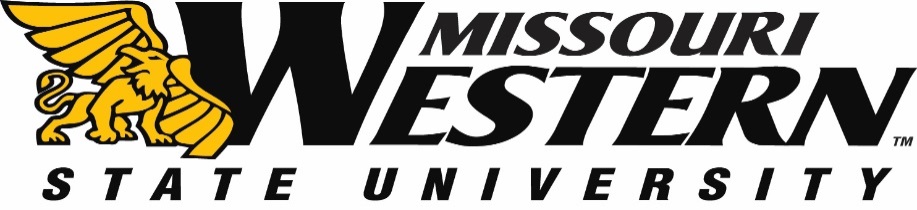 Pricing PageGeo-fencing Base Cost 15 days	 	$_____________________Geo-fencing Base Cost 30 days	 	$_____________________Geo-fencing Base Cost 45 days	 	$_____________________CONDITIONS OF BID AND SALE:The vendor must comply with all Federal, State and Local regulations and laws. Proposals received after the deadline will not be accepted or considered.Missouri Western State University reserves the right to reject any and all proposals received in response to this RFP and to waive any minor irregularity or informality.Pricing must be FOB Missouri Western State UniversityAuthorized Signature_________________________________________________Date_________Kansas City Southern Railroad427 W 12th StKansas City, MOCerner2800 Rockcreek PkwyNorth Kansas City, MOSprint World Headquarters119th & NallOverland Park, KSDairy Farmers of America10220 NW Ambassador DrKansas City, MODeloitte & Touche1100 Walnut StKansas City, MOCargill2309 Front StKansas City, MOPricewaterhouseCoopers LLP1100 Walnut StKansas City, MOWireCo World Group2400 W 75th StPrairie Village, KSUnilever27080 W 159th StNew Century, KSSPX Corporation7401 W 129th StOverland Park, KSAccenture Inc7300 W 110th StOverland Park, KSHallmark2501 McGee StKansas City, MOFarmland11500 N Ambassador DrKansas City, MOBayer Corporation8400 Hawthorne RdKansas City, MOMultivac11021 N Pomona AveKansas City, MOSmithfield Foods13825 Wyandotte StKansas City, MOHarley Davidson Operations11401 N Congress AveKansas City, MOUniversal Underwriters7045 College BlvdOverland Park, KSDeloitte1100 Walnut StKansas City, MOaccredited information management programAACSB accreditedcolleges Kansas Cityuniversities Kansas Cityinformation management administration degreeinformation management degreeinformation manag3ment degree onlinemasters of information managementMBAMBA degreeMissouri WesternMissouri Western StateMissouri Western State UniversityMissouri Western UniversityMWSUonline information management degreeAACSB Accreditedaccredited business programbusiness administration degreebusiness administration degree onlinebusiness degreebusiness degree onlinebusiness management degree onlinebusiness schools in Kansas Citycolleges in Kansas Citydegree in business administrationMissouri state universitiesMissouri WesternMissouri Western StateMissouri Western State UniversityMissouri Western UniversityMWSUonline business administration degreeonline business degreeonline business management degreeSample keywords for the BSEd includeaccredited elementary education degreebachelor degree in educationbachelor of educationbachelor programs in educationcolleges in Kansas Citydistance education degree onlineeducation degree onlineeducation degreeseducation degrees onlineelementary education degreeMissouri state collegesMissouri state universitiesMissouri WesternMissouri Western StateMissouri Western State UniversityMissouri Western UniversityMWSUonline degrees in educationonline elementary educationonline elementary education degreeonline elementary teaching degreeundergraduate degree in educationundergraduate education degree